 português – interpretação de texto 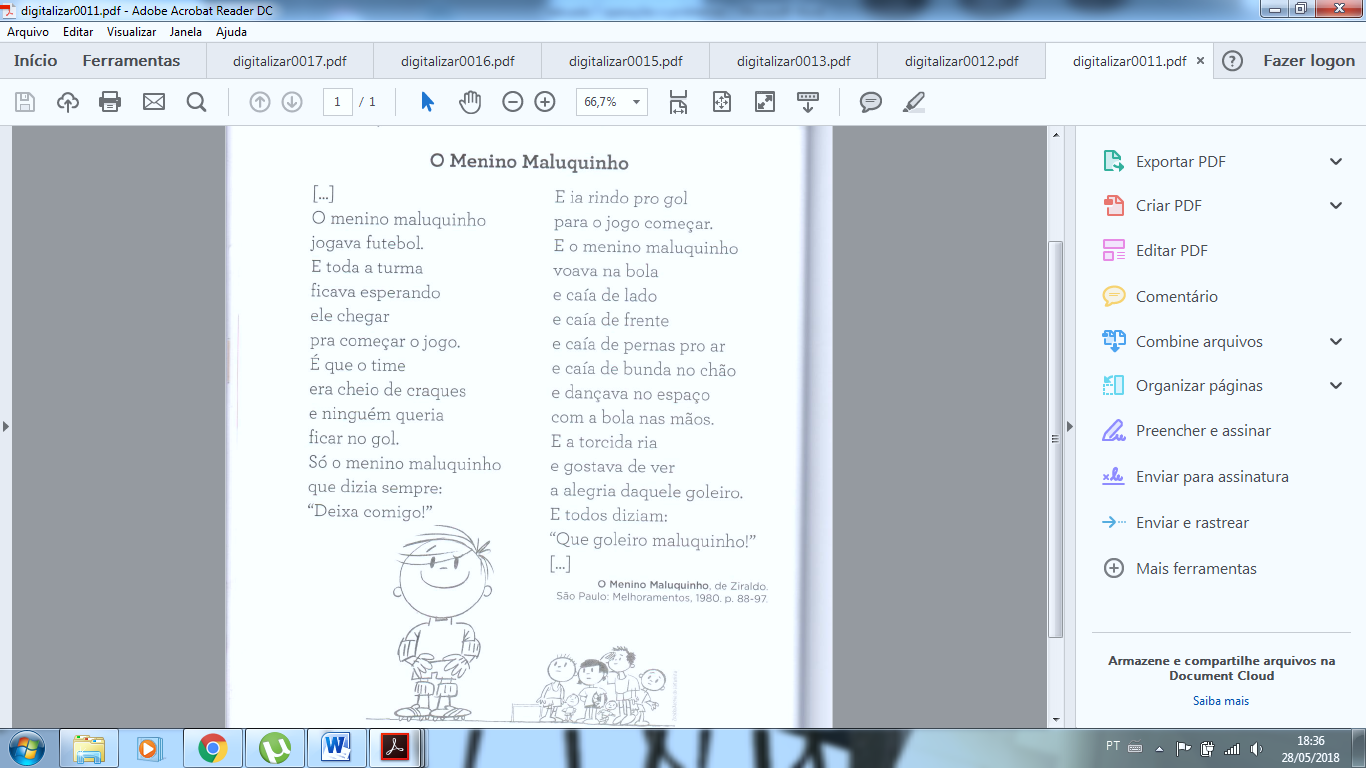 Por que a turma ficava esperando o Menino Maluquinho chegar para começar o jogo?O que o Menino Maluquinho dizia antes de ir para o gol?O texto diz que o Menino Maluquinho voava na bola. Você acha que ele realmente voava? Explique.Qual era a reação da torcida diante da atuação do Menino Maluquinho?O que você imagina que a torcida quis dizer ao se referir ao goleiro como “maluquinho”?Releia este trecho do texto.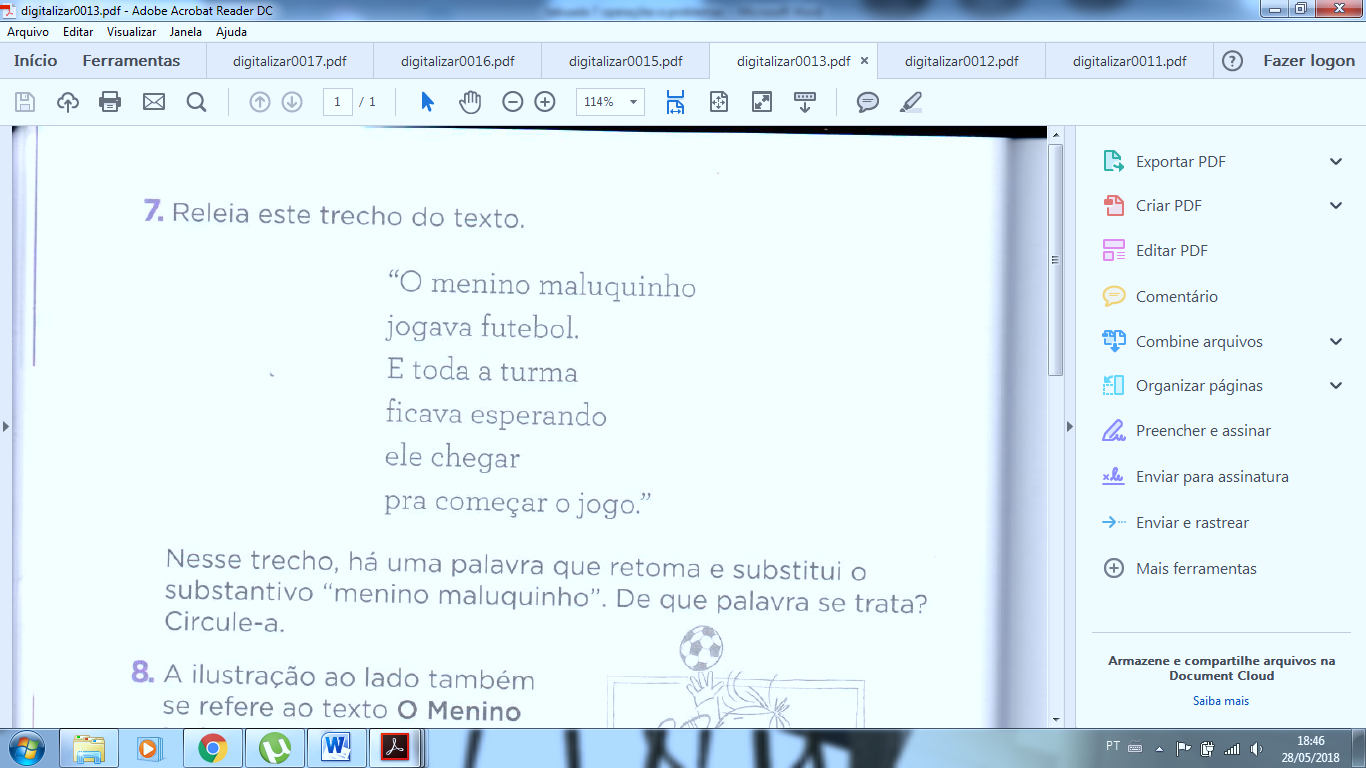 Nesse trecho, há uma palavra que retoma e substitui o substantivo “ menino maluquinho”. De que palavra se trata? Escreva-a. A qual classe gramatical pertence essa palavra?Um craque é uma pessoa muito capaz naquilo que realiza. Você acha que saber o significado dessa palavra é importante para entender o motivo por que ninguém do time queria ir para o gol? Explique sua resposta.A turma do Menino Maluquinho era craque em jogar futebol. E você, é craque em quê?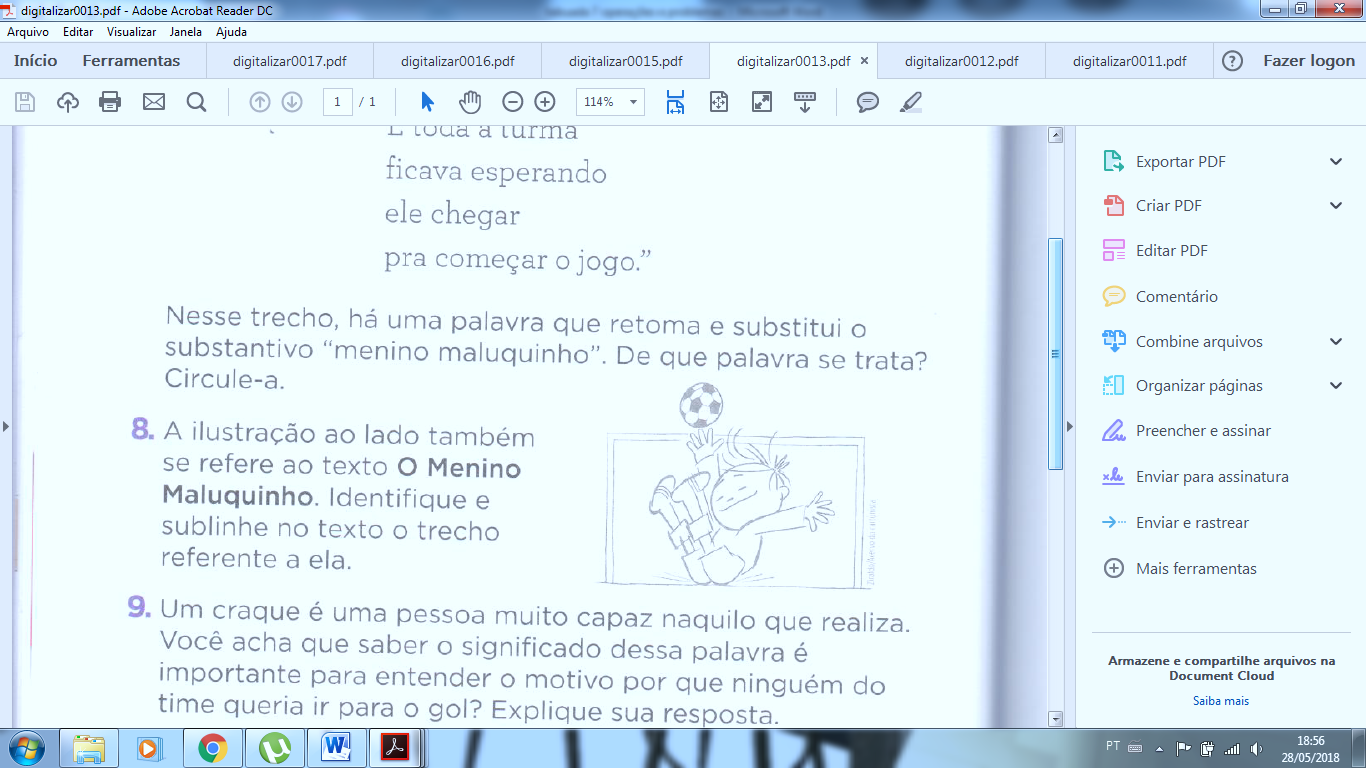 